Magnety na sebe působí   ……………………………..  silami.Magnetické síly jsou …………………………………  a  …………………………………..Popiš části magnetu: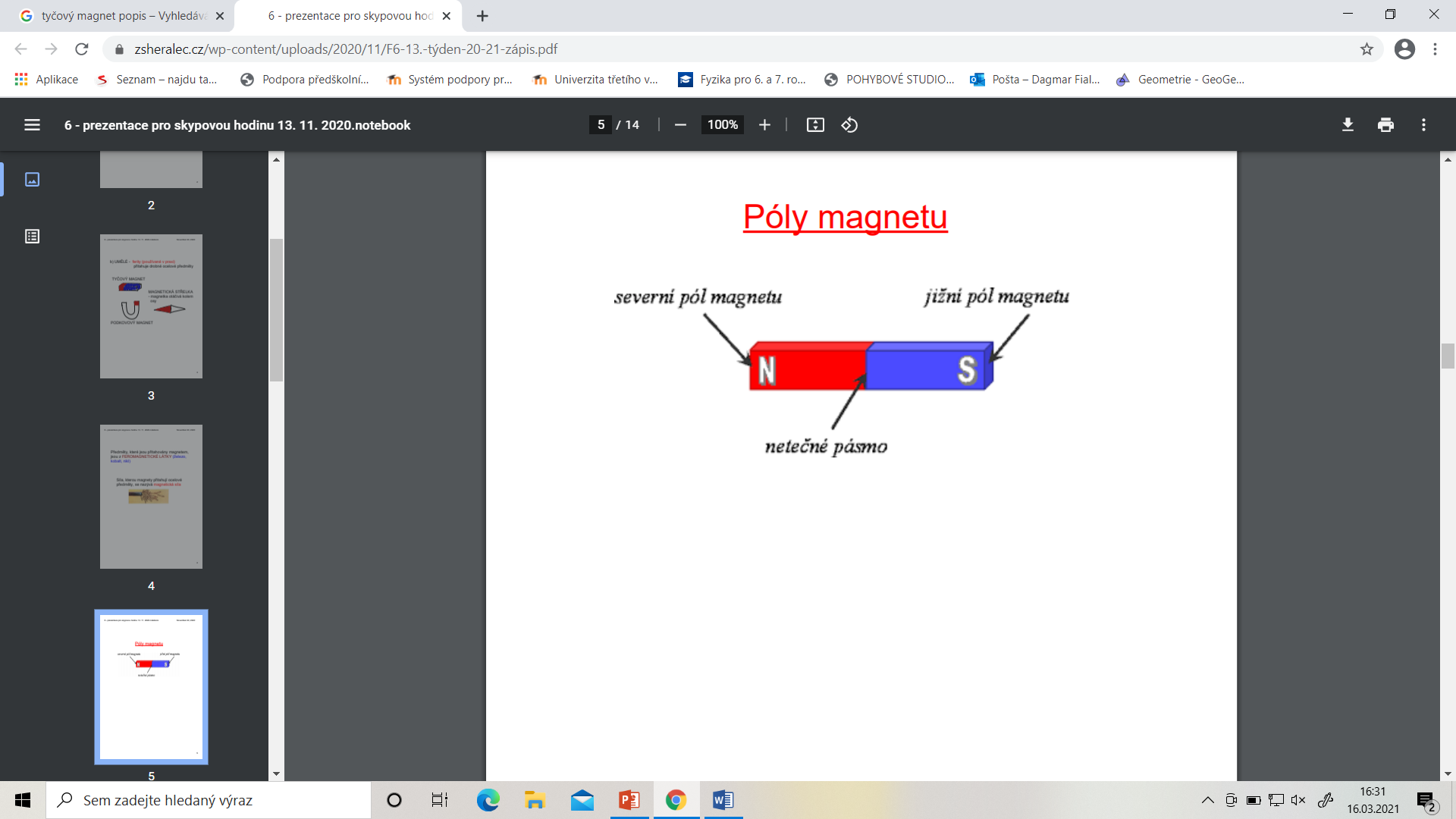 Jakým písmenem je označen severní magnetický pól?   ………………Jakou barvou se označuje severní magnetický pól?   ………………………………….Dva severní póly magnetů se ……………………………………………….Feromagnetické látky jsou …………………………………………………………………………………………..Příklad feromagnetické látky:    ………………………………………………….Příklad nemagnetické látky:    …………………………………………………Zmagnetováním vznikají   ……………………………………….  nebo ………………………………. magnety.